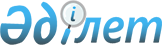 О снятии ограничительных мероприятий и признании утратившим силу решения акима Прибрежного сельского округа Кызылжарского района Северо-Казахстанской области от 1 ноября 2021 года № 240 "Об установлении ограничительных мероприятий"Решение акима Прибрежного сельского округа Кызылжарского района Северо-Казахстанской области от 8 апреля 2022 года № 38. Зарегистрировано в Министерстве юстиции Республики Казахстан 15 апреля 2022 года № 27598
      В соответствии со статьей 27 Закона Республики Казахстан "О правовых актах", подпунктом 8) статьи 10-1 Закона Республики Казахстан "О ветеринарии", на основании представления главного государственного ветеринарно-санитарного инспектора Кызылжарского района от 30 марта 2022 года № 01-11/53, РЕШИЛ:
      1. Снять ограничительные мероприятия, установленные на территории села Шаховское Прибрежного сельского округа Кызылжарского района Северо-Казахстанской области, в связи с проведением комплекса ветеринарных мероприятий по ликвидации болезни бруцеллез крупного рогатого скота.
      2. Признать утратившим силу решение акима Прибрежного сельского округа Кызылжарского района Северо-Казахстанской области от 1 ноября 2021 года № 240 "Об установлении ограничительных мероприятий" (зарегистрировано в Реестре государственной регистрации нормативных правовых актов за № 25056).
      3. Контроль за исполнением настоящего решения оставляю за собой.
      4..Настоящее решение вводится в действие со дня его первого официального опубликования.
					© 2012. РГП на ПХВ «Институт законодательства и правовой информации Республики Казахстан» Министерства юстиции Республики Казахстан
				
      Аким Прибрежного сельского округаКызылжарского районаСеверо-Казахстанской области

Д. Рамазанов
